                                                                                                           Принято на сессии                                                                                                                                                                                                         Совета депутатов  от  29.05.2020г.Р Е Ш Е Н И Е             от 29 мая 2020г.                      село  Усть-Бюр                          № 39Об итогах исполнения муниципальной программы «Поддержка и развитие территориального общественного самоуправления на территории Усть-Бюрского сельсовета» за 2019 год       Заслушав и обсудив информацию администрации Усть-Бюрского сельсовета об итогах исполнения муниципальной программы «Поддержка и развитие территориального общественного самоуправления на территории Усть-Бюрского сельсовета» за 2019 год,  в соответствии с Уставом муниципального образования Усть-Бюрский сельсовет, Совет депутатов Усть-Бюрского сельсоветаРЕШИЛ:Отчет об итогах исполнении муниципальной программы  «Поддержка и развитие территориального общественного самоуправления на территории Усть-Бюрского сельсовета» за  2019 год утвердить.     2.   Рекомендовать администрации Усть-Бюрского сельсовета:- активизировать работу Координационного Совета в 2020 году и раз в квартал анализировать и подводить итоги этой работы;- продолжить разъяснительную работу с населением о преимуществах организации ТОС на отдельных  территориях.3. Депутатам Совета депутатов войти в состав актива ТОСа  на закрепленных участках.4. Решение вступает в силу со дня его принятия.Глава                                                                                                                                                Усть-Бюрского  сельсовета:                                             /Л.Ф. Чешуина/Итоги исполнения мероприятий муниципальной программы «Поддержка и развитие территориального общественного самоуправления на территории Усть-Бюрского сельсовета» в 2019 году    Муниципальная программа «Поддержка и развитие территориального общественного самоуправления на территории Усть-Бюрского сельсовета» была утверждена Постановлением главы Усть-Бюрского сельсовета от 10.10. 2014г. № 74-п.     Цель Программы - создание благоприятных условий для повышения устойчивого и динамичного развития территориального общественного самоуправления.     Для достижения цели необходимо решение следующих задач: - обеспечение взаимодействия органов ТОС и органов местного самоуправления, муниципальных предприятий и учреждений;- привлечение жителей к участию в решении проблем по благоустройству;- координация деятельности органов ТОС по участию в охране общественного порядка, обеспечении пожарной безопасности;-  создание условий для укрепления здоровья населения путем популяризации массового спорта и приобщения различных слоев общества к регулярным занятиям физической культурой и спортом;- формирование и обучение кадрового состава органов ТОС.     На территории Усть-Бюрского сельсовета осуществляют свою деятельность четыре ТОСа:-  ТОС «Удачный», председатель Шпагина И.В. (ул.Кирпичная, ул. 4 ферма, пер.Горный);- ТОС «Новостройка», председатель Иванченко Е.В. (ул. Степная, ул. Матросова, ул. Петухова, ул. 70 лет Победы, ул. пер Трактовый, ул. Школьная);- ТОС «Заречный», председатель Оленькова А.Ю. (ул. Кирова, ул. Заречная);- ТОС «Центральный», председатель Балгазина Н.С. (ул. Ленина, ул. Набережная, ул. Пушкина, ул. Линейная).       При осуществлении своей деятельности руководители органов ТОС принимают активное участие в проводимых  администрацией Усть-Бюрского сельсовета Сходах граждан, работе очередных сессий Совета депутатов Усть-Бюрского сельсовета.1.  Взаимодействие органов ТОС и органов местного самоуправления,                     муниципальных предприятий и учреждений1.1.Решать вопросы местного значения администрации Усть-Бюрского сельсовета помогают инициативные группы территориального общественного самоуправления.26 декабря 2014 года  создан Координационный совет по развитию территориального общественного самоуправления.1.2. Положение о Координационном совете и состав его членов утверждены  постановлением главы Усть-Бюрского сельсовета от 26.12.2014г. № 111-п. Основными целями создания и деятельности Совета  являются содействие в развитии в  муниципальном образовании территориального общественного самоуправления, а также координация деятельности органов местного самоуправления и органов территориального общественного самоуправления, в целях эффективного решения вопросов местного значения. В состав Координационного совета вошли руководители ТОСов, работники администрации Усть-Бюрского сельсовета, депутаты Усть-Бюрского Совета депутатов. 1.4. На сайте администрации Усть-Бюрского сельсовета создана страничка «Деятельность ТОСов», на которой должна размещаться вся информация о работе ТОСов, в 2019 году   информация о  работе ТОС не размещалась. 1.5. В администрации Усть-Бюрского сельсовета имеется база данных правовых актов в области деятельности ТОС (Постановления о регистрации ТОС, Уставы ТОС).1.6. Администрацией Усть-Бюрского сельсовета оказывается практическая помощь органам ТОС в реализации прав на правотворческую инициативу. 2. Участие жителей  в решении проблем по благоустройству.2.1. Эффективная работа  ТОСа - работа на местах. В ходе встреч с членами ТОС не только предоставляются консультации, но и выявляются насущные проблемы, общие для широкой группы населения. Это помогает собрать информацию о самых «болевых точках». Кроме этого, Администрация получает наглядное представление о потенциале и активности населения конкретного ТОС, а у населения есть возможность оценить заинтересованность власти в решении вопросов ТОС.2.2. Помимо плановых, проходят рабочие встречи с активистами ТОС по мере необходимости; в апреле-мае 2019года в рамках двухмесячника по благоустройству и озеленению, проведен осмотр территорий всех ТОС,  действующих  на территории Усть-Бюрского сельсовета. Проведены собрания с жителями территорий ТОС:25.04.2019г. собрание жителей ТОС «Заречный», приняли участие 15 человек;25.04.2019г.  собрание жителей ТОС «Удачный», приняли участие 23 человека;10.04.2019г. собрание жителей ТОС «Новостройка», приняли участие 12 человек; 10.05.2019г. собрание жителей ТОС «Удачный», приняли участие 19 человек;29.05.2019г. собрание жителей ТОС «Центральный», приняли участие 8 человек;        15.08.2019г. заседание инициативных групп ТОС «Удачный», ТОС «Заречный», ТОС «Новостройка», ТОС «Центральный», принятие решения об участии в мероприятиях посвященных Дню села.2.3. Ведется совместная работа Администрации  Усть-Бюрского сельсовета с органами ТОС в вопросах благоустройства и наведения санитарного порядка на территории всего муниципального образования. Проведено:05.04.2019г. участвовали в уборке прилегающих территорий, были задействованы все жители села;12.04.2019г. участвовали в уборке обочин дорог, приняли участие 56 человек;26.04.2019г. участвовали в уборке территории кладбища, приняли участие 66 человек;17.05.2019г. участвовали в уборке несанкционированной свалки, приняли участие 60 человека;12.04.2019г. субботник на территории ТОС «Центральный», приняло участие 4 человека;25.04.2019г. субботник на территории ТОС «Заречный», приняло участие 7 человек; 05.05.2019г. субботник на территории ТОС «Заречный», приняло участие 18 человек;05.05.2019г. субботник на территории ТОС «Центральный», приняло участие 10 человек;12.05.2019г. субботник на территории ТОС «Удачный», приняло участие 27 человек; в летний период благоустроено пять детских игровых площадок (ул. Кирпичная, ул. 4-я Ферма, ул. Ленина, ул. Титова, ул. Матросова);проведены работы по расчистке территории под детскую игровую площадку по улице Кирова, в зимний период на этой территории ТОСовцы построили каток.       Ведется активная борьба с крапивой и сухой травой, членами ТОСов роздано 145 памяток по пожарной безопасности, 180 памяток по благоустройству.3. Участие органов ТОС в охране общественного порядка,                                              обеспечение пожарной безопасности.3.1. Члены ТОС,  состоящие в ДНД (16- чел. ТОС «Удачный» -7, ТОС «Новостройка» - 4, ТОС «Заречный» -5) в течение года принимали участие в охране общественного порядка.3.2. Членами ТОСов розданы 145 памяток по пожарной безопасности;4.Участие органов ТОС в культурно-массовой и спортивной жизни села      ТОСы тесно взаимодействует с работниками МКУ «Усть-Бюрский СДК», сельской библиотеки, а также с координатором по работе с молодежью, Советом ветеранов и инвалидов, Женсоветом по организации досуга населения.      Руководители ТОСов сотрудничают со специалистами администрации по ведению электронного похозяйственного учета, осуществлению подворовых обходов, с вручением памяток по пожарной безопасности, соблюдению правил благоустройства.В спецвыпуске газеты «Усть-Бюрские вести» за 2019 год имеется одна публикация о работе ТОС на территории.    В газете «Усть-Абаканские известия» за 2019 год одна публикация о работе ТОС «Удачный».Финансирование мероприятий по указанной программе в 2019 году составило 12,7 тыс.руб.Подготовила: Харитонова Е.А., специалист администрации,                                                                               координатор по работе с ТОСами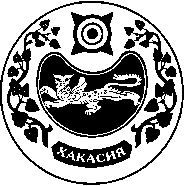 СОВЕТ ДЕПУТАТОВ  УСТЬ-БЮРСКОГО  СЕЛЬСОВЕТА